FICHE DE SYNTHESE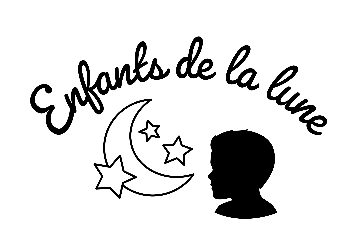 Intitulé de la demande :Montant du soutien sollicité :L’ASSOCIATION ou LABORATOIRENom :Date de création :Nom du Président(e) ou du Directeur :Adresse complète de l’organisation (n°, rue, code postal, ville) :(Courriel : Site internet :Objet de l’organisation :Activités principales de l’organisation :Moyens humains :            Nombre de salariés :                   Nombre Equivalent Temps Plein :Nombre de bénévoles :              Nombre d’adhérents :Moyens financiers : Budget annuel :                  Part des salaires (%) :Part ressources propres (%) :                      Part subventions (% publiques et privées) :L’ACTION PROJETEENom de l’équipe impliquée dans le projet :Personne référente du dossier (nom, fonction, tél, mail) :Date de déroulement (du xxx au xxx) :Bénéficiaires (nbr, âge) :Objectifs :Présentation synthétique (3 lignes):BUDGET DE L’ACTION PROJETEEBudget total de l’action projetée :Autres partenaires financiers (noms, montants):- Financements obtenus :- Financements pressentis :